EL PODER JUDICIAL SIGUE SIENDO LA INSTITUCIÓN CON MÁS CASOS DE CORRUPCIÓN Y ES LA QUE MÁS DAÑO LE HACE AL PERÚ.La Congresista Gloria Montenegro (APP)  manifestó su indignación y malestar a través de su cuenta en Twitter sobre la liberación de los presuntos miembros de la organización criminal  los pulpos de la cruz verde. “Esto Sumamente grave, a pesar de las pruebas presentadas por el fiscal William Rabanal, el segundo juzgado penal libere a los pulpos, la máxima expresión de la extorsión y sicariato en Trujillo”. Cabe recordar que el 17 de diciembre del 2014, la policía en coordinación con la Fiscalía logró la captura de 25 Integrantes de la peligrosa banda delincuencial “Los Sanguinarios Pulpos de la Cruz Verde”, de El Porvenir, autora de asesinatos, secuestros, asaltos y extorsiones a empresarios del calzado, transportistas y comerciantes, estos fueron capturados tras un mega- operativo realizado de manera simultánea en diferentes puntos del país, por 35 fiscales y más de 450 agentes policiales.El martes 6 de febrero el  Segundo Juzgado Penal Colegiado Provincial de Trujillo desestimó las pruebas de la Fiscalía para incriminar a los 25 presuntos miembros de la organización criminal ‘Los pulpos de la Cruz Verde’, hecho que ha generado múltiples críticas al Poder Judicial de la Libertad por los ciudadanos y autoridades.La Parlamentaria Montenegro comento que ha solicitado de forma inmediata un informe documentado a la Fiscalía y Corte Superior de Justicia de  La Libertad sobre sentencia absolutoria.Bancada APP Alianza Para El Progreso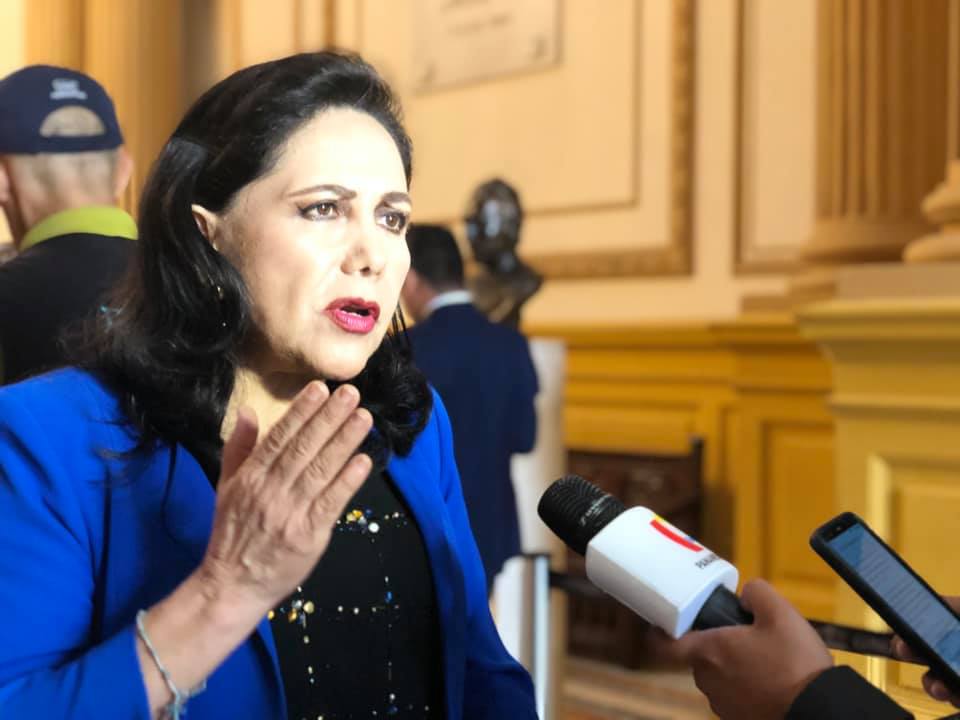 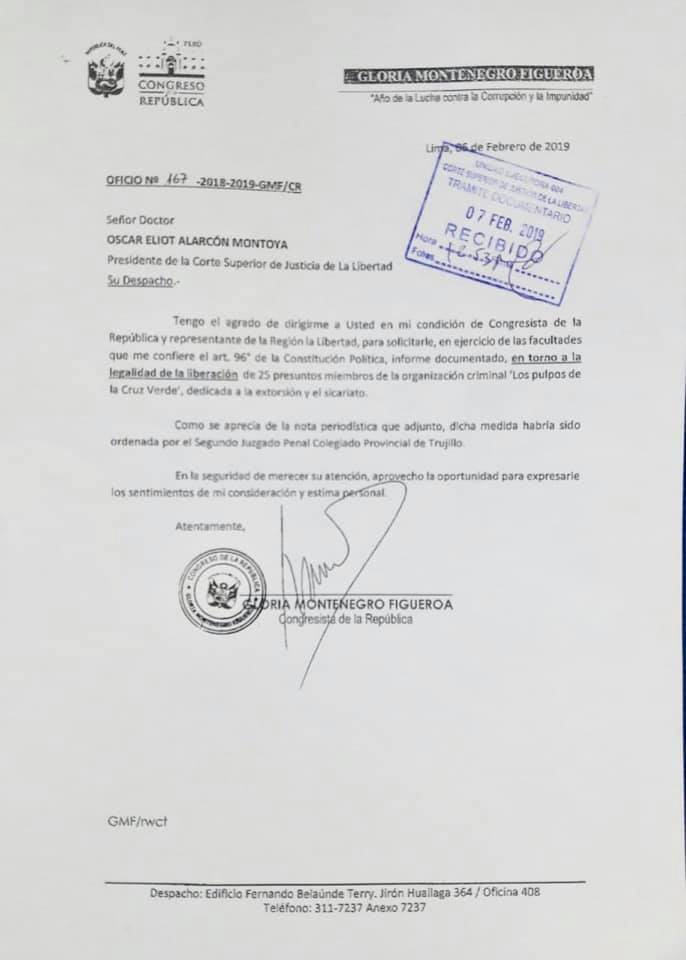 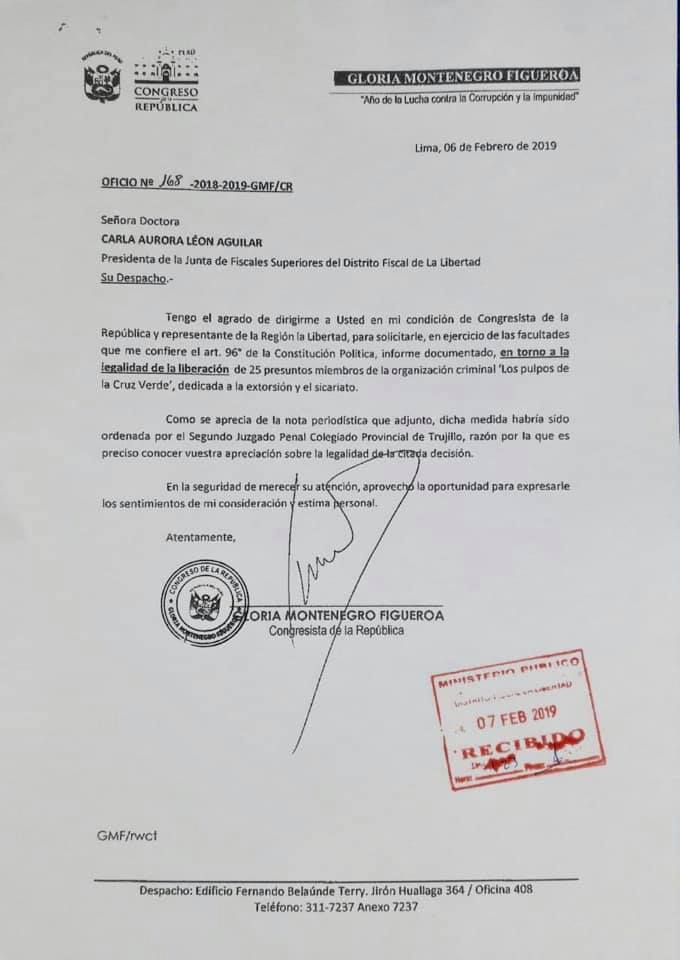 